Саставни део Одлуке о изради Плана детаљне регулације регионалног постројења за пречишћавање отпадних вода са припадајућим системом на територији општине Владичин Хан јесте:Графички приказ позиције постројења за пречишћавање отпадних вода и предложена траса система припадајућег система на територији општине Владичин Хан: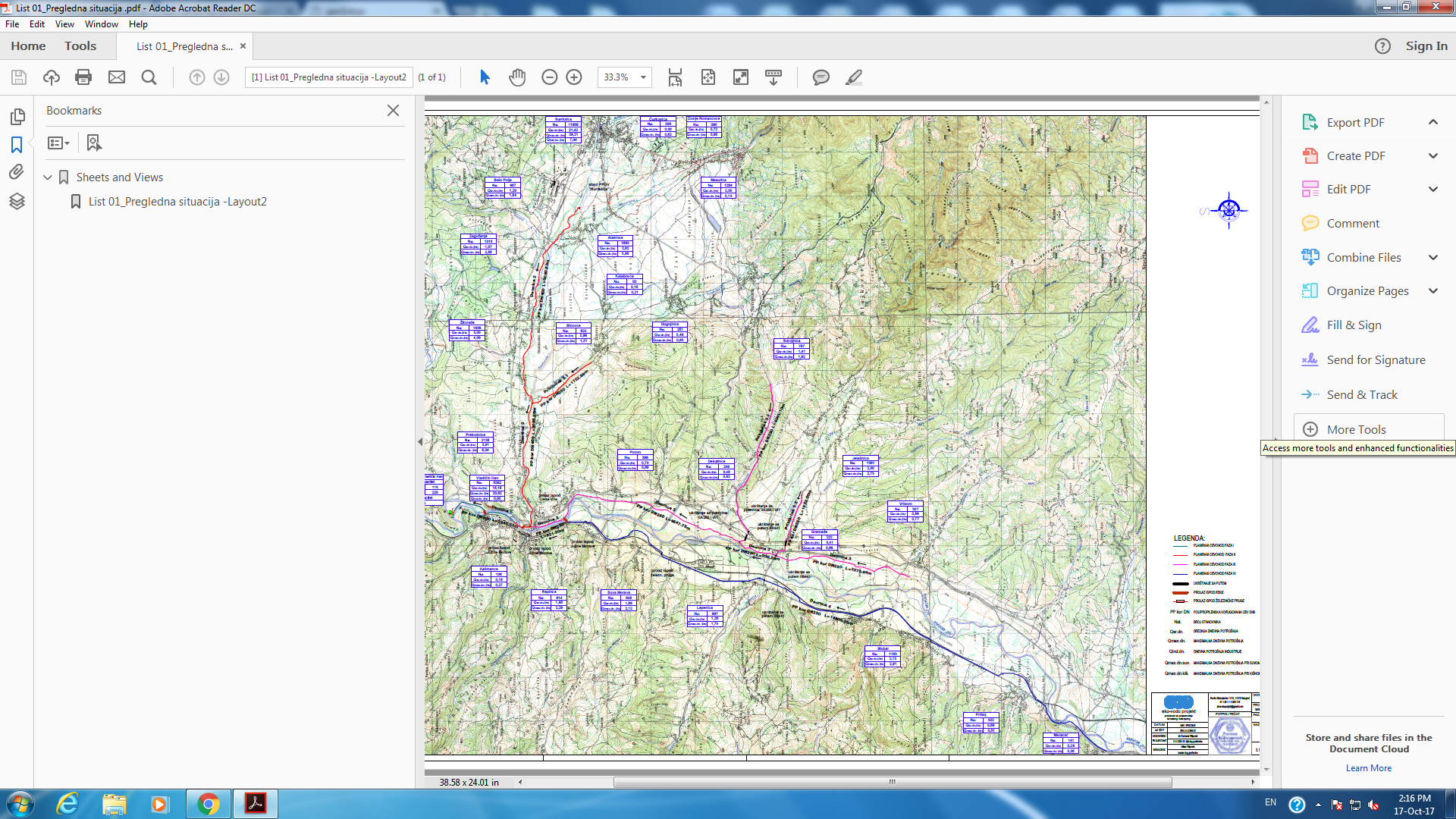 